Медицинское обслуживание детей в МБДОУ «Детский сад № 26 «Золотая рыбка» обеспечивается медицинским персоналом в соответствии требованиями действующего законодательства в сфере здравоохранения.     Врач-педиатр ГАУЗ СО «Режевская ЦРБ» - Буряк Наталья Петровна     Медицинская сестра – Бабушкина Любовь Кузьмовна.     Для работы медицинского персонала в ДОУ предоставляется специально оборудованный медицинский блок, включающий медицинский и процедурный кабинет, изолятор.График работы медицинского кабинета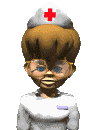 Задачи медицинского обслуживания в дошкольном учреждении
- Получение объективной информации о физическом состоянии и здоровье детей.- Анализ физического, нервно-психического развития и здоровья детей для планирования профилактических и оздоровительных мероприятий.- Осуществление эффективной организационно-медицинской работы в ДОУ, своевременное внесение соответствующих коррективов в медицинское обслуживание детей с учетом их возрастных и индивидуальных особенностей.- Проведение консультационно-просветительской работы с работниками ДОУ и семьями воспитанников по вопросам физического развития и оздоровления детей дошкольного возраста.Функции медицинской сестры ДОУ1. Отслеживает:- меню, обеспечивающее сбалансированное питание воспитанников;- график проведения вакцинации;- график контроля выполнения работниками санитарно-эпидемиологического режима.2. Осуществляет:- динамическое медицинское наблюдение за физическим развитием и ростом детей;- антропометрические измерения воспитанников;- распределение детей на медицинские группы;- медицинский осмотр и иммунопрофилактику (совместно с врачом-педиатром);- оказание первой медицинской помощи при возникновении несчастных случаев;- наблюдение за самочувствием и физическим состоянием детей после прививок и на физкультурных занятиях;- дифференциацию детей по группам для занятий физической культурой в целях профилактики и коррекции имеющихся нарушений;- выявление заболевших детей, своевременную их изоляцию;- информирование администрации и педагогов ДОУ о состоянии здоровья детей, рекомендуемом режиме для воспитанников с отклонениями в состоянии здоровья, заболеваниях острыми инфекциями, гриппом, энтеробиозом и т. д.3. Проводит:- консультации по вопросам физического развития и оздоровления детей;- консультационно-просветительскую работу с педагогами, родителями (или законными представителями) по вопросам физического развития детей, воспитания здорового образа жизни, профилактики инфекционных заболеваний, адаптации детей;- мероприятия по профилактике и предупреждению заболеваний (витаминизация, фитотерапия и др.);- работу с воспитанниками и работниками ДОУ по формированию здорового образа жизни.4. Участвует в педагогических совещаниях по вопросам оздоровления и закаливания детей.5. Контролирует:- режим физических нагрузок детей с учетом их возрастных и индивидуальных возможностей;- двигательную активность детей на физкультурных занятиях и в течение дня;- организацию и проведение закаливающих мероприятий;- качество организации питания детей;- санитарно-гигиенические условия осуществления образовательного процесса;- соблюдение правил личной гигиены детьми и работниками ДОУ;- соблюдение обслуживающим и техническим персоналом санитарно-эпидемиологического режима;- ведение работниками ДОУ установленной документации в пределах своих полномочий.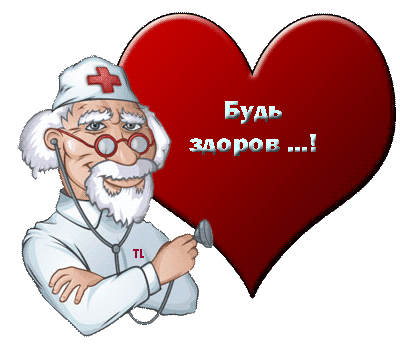 Медицинский персонал в соответствии с действующим законодательством РФ несет ответственность за:Качество медицинского обслуживания детей.Оснащение медицинского кабинета ДОУ в соответствии с санитарными требованиями.Хранение медицинских препаратов, лекарственных средств и т. д.Ведение медицинской документации, предоставление отчетности.Проведение медицинских и профилактических мероприятий.Разглашение сведений об особенностях физического развития, заболеваний воспитанников.Правонарушения и вред, причиненный воспитаннику.    Муниципальное бюджетное дошкольное             образовательное учреждение       «Детский сад №26 «Золотая рыбка»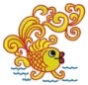     Муниципальное бюджетное дошкольное             образовательное учреждение       «Детский сад №26 «Золотая рыбка»Адрес: 623752 Свердловская область,  г. Реж, ул. Чапаева, д. 23
Тел.: 8 (34364)  3 88 80     Email: detsad_zolotayrubka@mail.ruМедицинское обслуживание в ДОУ        Понедельник08.00 – 12.00Среда08.00 – 12.00Пятница08.00 – 12.00Вторник12.00 – 16.00Четверг12.00 – 16.00